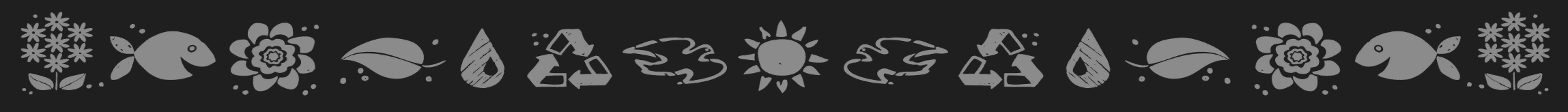 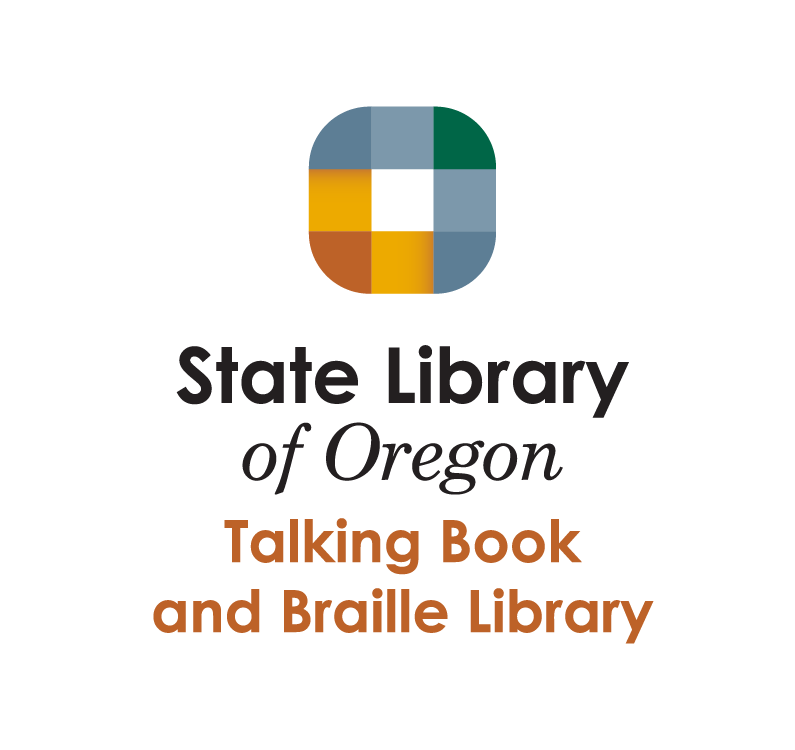 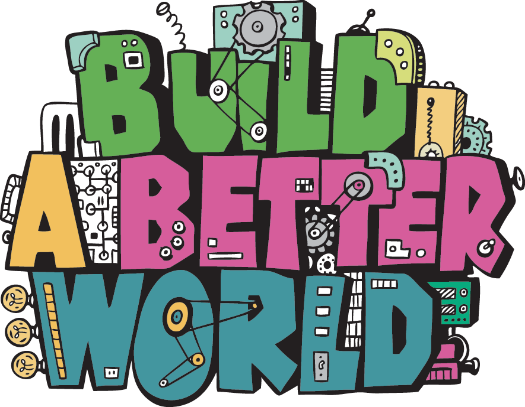 Thank you for participating in the Oregon Talking Book & Braille Library Summer Reading Program! Please use the following calendar to track the amount of time you read each day. At the end of each month add up the time and write down the total amount of time spent reading for the month. When the Summer Reading Program is completed, mail this reading log to the address found on the last page. Also, instead of mailing in the reading log, you may also submit your time online at www.tinyurl.com/srpreadinglog. We hope you have a great summer filled with some amazing books!	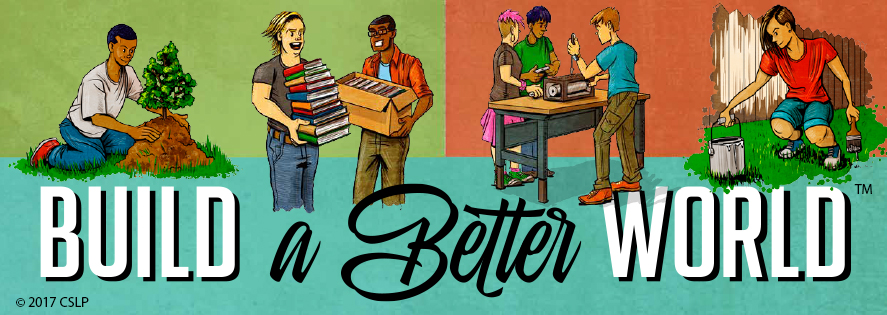 SUNDAYMONDAYTUESDAYWEDNESDAYTHURSDAYFRIDAYSATURDAY192021222324252627282930SUNDAYMONDAYTUESDAYWEDNESDAYTHURSDAYFRIDAYSATURDAY12345678910111213141516171819202122232425262728293031SUNDAYMONDAYTUESDAYWEDNESDAYTHURSDAYFRIDAYSATURDAY12345678910111213141516171819202122232425262728